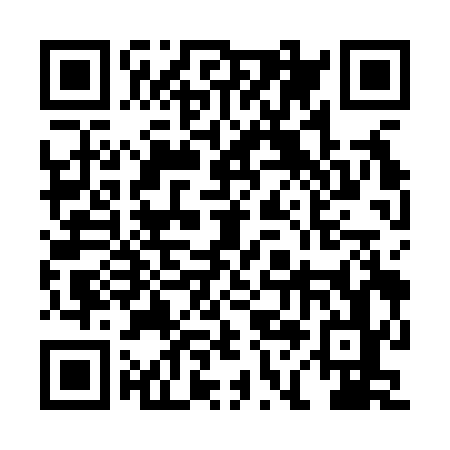 Ramadan times for Chojny Smieszne, PolandMon 11 Mar 2024 - Wed 10 Apr 2024High Latitude Method: Angle Based RulePrayer Calculation Method: Muslim World LeagueAsar Calculation Method: HanafiPrayer times provided by https://www.salahtimes.comDateDayFajrSuhurSunriseDhuhrAsrIftarMaghribIsha11Mon3:593:595:5511:423:325:305:307:1912Tue3:573:575:5311:423:345:325:327:2113Wed3:543:545:5111:423:355:335:337:2314Thu3:523:525:4811:413:375:355:357:2515Fri3:493:495:4611:413:385:375:377:2716Sat3:463:465:4411:413:405:395:397:2917Sun3:443:445:4111:403:415:415:417:3118Mon3:413:415:3911:403:435:435:437:3319Tue3:383:385:3611:403:445:445:447:3520Wed3:353:355:3411:403:465:465:467:3821Thu3:333:335:3211:393:475:485:487:4022Fri3:303:305:2911:393:495:505:507:4223Sat3:273:275:2711:393:505:525:527:4424Sun3:243:245:2411:383:515:535:537:4625Mon3:213:215:2211:383:535:555:557:4826Tue3:183:185:1911:383:545:575:577:5127Wed3:163:165:1711:373:555:595:597:5328Thu3:133:135:1511:373:576:016:017:5529Fri3:103:105:1211:373:586:026:027:5830Sat3:073:075:1011:374:006:046:048:0031Sun4:044:046:0712:365:017:067:069:021Mon4:014:016:0512:365:027:087:089:052Tue3:583:586:0312:365:047:107:109:073Wed3:553:556:0012:355:057:117:119:094Thu3:513:515:5812:355:067:137:139:125Fri3:483:485:5612:355:077:157:159:146Sat3:453:455:5312:345:097:177:179:177Sun3:423:425:5112:345:107:197:199:198Mon3:393:395:4812:345:117:207:209:229Tue3:363:365:4612:345:137:227:229:2510Wed3:323:325:4412:335:147:247:249:27